Publicado en Congreso Virtual el 13/08/2020 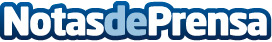 Primera Edición Online del Congreso Internacional de Crianza Respetuosa, del 4 al 6 de septiembreEl Congreso Internacional de Crianza Respetuosa busca despejar las incógnitas que surgen a padres y madres que desean educar a sus hijos/as con una base respetuosa. El encuentro contará con 17 ponentes de prestigio, profesionales de la salud y la educación, que impartirán 20 ponencias con temáticas que abarcan desde el embarazo hasta la primera infanciaDatos de contacto:Mayra Adell - Marketing Media Kids+34 620390760Nota de prensa publicada en: https://www.notasdeprensa.es/primera-edicion-online-del-congreso Categorias: Internacional Nacional Telecomunicaciones Educación Infantil Eventos Ocio para niños http://www.notasdeprensa.es